PISMENI ISPIT IZ ZEMLJOPISA 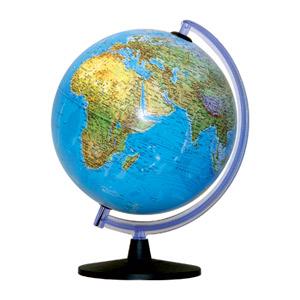 Ime i prezime: .................................................. Razred: VI .......   Nadnevak: .............  Bodovi: ...............Nastavno gradivo:  AZIJA        Ocjena: ................   ZAOKRUŽI TOČNU TVRDNJU SLOVOM  T  , A NETOČNU SLOVOM    N.Bospor je pomorski prolaz koji razdvaja Aziju i Afriku            T         NAltajsko, Jablonovsko i Uralsko gorje je bogato rudama      T        NNa fotografiji su prikazane posebnosti_____________ ( NAPIŠI IME DRŽAVE ).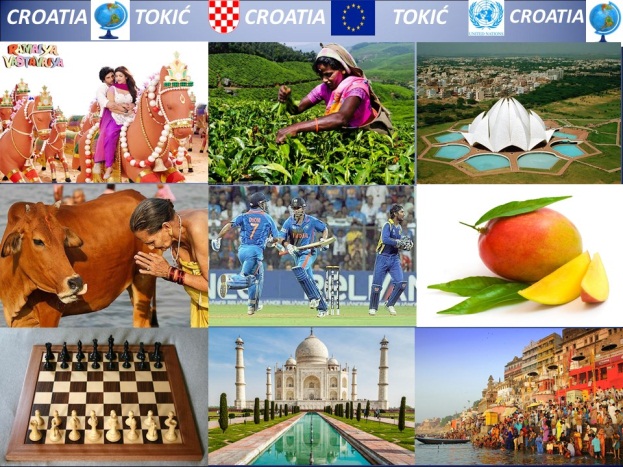 Napiši imena barem triju gradova  DRŽAVE o kojoj je riječ u    prethodnom zadatku._____________________________________________________ Zaokruži točan odgovor.Koja regija Azije NE pripadaMONSUNSKOJ AZIJI ? JUGOZAPADNA   b)  JUŽNA     c)   JUGOISTOČNA   d)  ISTOČNA  Navedenim RIJEKAMA na prazne linije napiši imena NIZINA.IND    _____________          GANGES____________EUFRAT____________        SIR  DARJA _____________    Zbog čega SREDIŠNJA AZIJA ima sušnu klimu  ?  Objasni. ........................................................................................................  ........................................................................................................  Izbaci „uljeza“.KUVAJT        IRAN          IRAK         INDIJA          SAUDIJSKA  ARABIJA   Navedenim svetim gradovima pridruži ime DRŽAVE.LHASA.......................             MEKA................................   VARANASI.............................       JERUZALEM.............................. Izbaci „uljeza“.KAUČUK        PAMUK         PŠENICA          KAVA           ČAJ    10.Na zemljovidu označi slovom X  najrazvijeniju gospodarski državu Azije, članicu G-7.  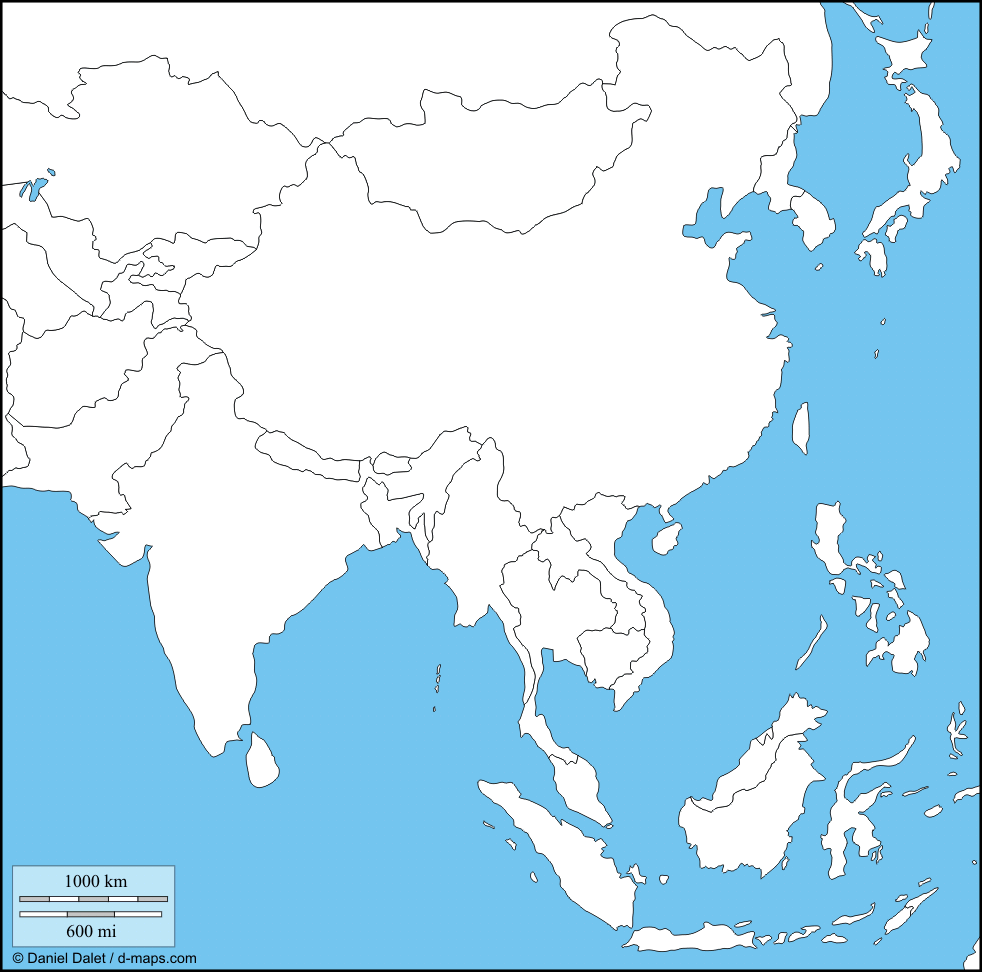 11. Zaokruži INDONEZIJSKI OTOK prikazan na zemljovidu slovom A.a) KALIMANTANb) SUMATRAc) JAVA12. Slovom S na zemljovidu označi SUNDSKI PROLAZ, smješten između SUMATRE I JAVE.13. Izbaci „uljeza“.INDOKINA            KAMČATKA          ARABIJA            HONŠU     14. Posebnosti Azije.Najdublja depresija................................     Najviša planina............................Najdublje jezero................................. Najveća dubina..................................15. Sibir ( SJEVERNA AZIJA ) je područje u kojem prevladava SNJEŽNO-ŠUMSKA KLIMA. Napiši ime VEGETACIJE karakteristične za takvu klimu. ................................................................................................